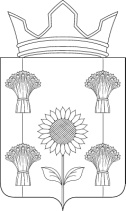 АДМИНИСТРАЦИЯ НОВОЛЕНИНСКОГО СЕЛЬСКОГО ПОСЕЛЕНИЯ ТИМАШЕВСКОГО РАЙОНАП О С Т А Н О В Л Е Н И Е от  20.12.2021г.                                  			                                       № 121хутор ЛенинскийО составлении и сроках представления годовой отчетности об исполнении бюджета Новоленинского сельского поселения Тимашевского района за 2021 год и утверждении состава и сроков представления месячной и квартальной отчетности в 2022 годуВ соответствии со статьей 264.2 Бюджетного кодекса Российской Федерации, в целях качественного составления годовой бюджетной отчетности об исполнении бюджета Новолоенинского  сельского поселения Тимашевского района (далее – бюджетная отчетность) главными администраторами бюджетных средств (далее – главные администраторы), и своевременного представления их в финансовый орган Новоленинского  сельского поселения Тимашевского района и финансовое управление администрации муниципального образования Тимашевский район, администрация Новоленинского сельского поселения п о с т а н о в л я е т:1. Определить порядок составления и перечень форм годовой, квартальной и месячной бюджетной отчетности в соответствии с требованиями:- приказа Министерства финансов Российской Федерации от 28 декабря 2010г. №191н «Об утверждении Инструкции о порядке составления и представления годовой, квартальной и месячной бюджетной отчетности об исполнении бюджетов бюджетной системы Российской Федерации» (с учетом изменений) (далее – Инструкция 191н) – для участников бюджетного процесса;- приказа Министерства финансов Российской Федерации от 25 марта 2011г. №33н «Об  утверждении Инструкции о порядке составления, представления годовой, квартальной бухгалтерской отчётности государственных (муниципальных) бюджетных и автономных учреждений» (с учетом изменений) (далее – Инструкция 33н) – для не участников бюджетного процесса;- приказа Министерства финансов Российской Федерации от 31 декабря 2016 г. № 256н «Об утверждении федерального стандарта бухгалтерского учета для организаций государственного сектора «Концептуальные основы бухгалтерского учета и отчетности организаций государственного сектора»;- приказа Министерства финансов Российской Федерации от 31 декабря 2016 г. № 260н «Об утверждении федерального стандарта бухгалтерского учета для организаций государственного сектора «Представление бухгалтерской (финансовой) отчетности»;- письма Министерства финансов Российской Федерации от 31 января 2011г. №06-02-10/3-978 «О порядке заполнения и представления Справочной таблицы к отчету об исполнении консолидированного бюджета субъекта Российской Федерации» (с учетом изменений);- письма Федерального казначейства от 11.12.2012г. №42-7.4-05/2.1-704 «О порядке составления и представления финансовыми органами субъектов Российской Федерации  Отчета об использовании межбюджетных трансфертов из федерального бюджета субъектами Российской Федерации, муниципальными образованиями и территориальным государственным внебюджетным фондом (ф.0503324)» (с учетом изменений).2. Утвердить формы:- форма 0503324К «Отчет об использовании межбюджетных трансфертов из краевого бюджета муниципальными образованиями и территориальным государственным внебюджетным фондом» (Приложение № 1);- форма 0503128К «Отчет о бюджетных обязательствах (краткий)» (Приложение № 2).- форма справки об остатках денежных средств на счетах местных бюджетов на 1 января 2021 г. (приложение 3)3. Утвердить срок представления в электронном виде годовой бюджетной отчетности главными администраторами в финансовый орган Новоленинского  сельского поселения Тимашевского района 31 января 2022 года.4. Назначить ответственного по принятию бюджетной отчетности и пояснительной записки к отчету об исполнении бюджета за 2021 год, согласно приказу Министерства финансов Российской Федерации от 28.12.2010г. №191н «Об утверждении Инструкции о порядке составления и представления годовой, квартальной и месячной бюджетной отчетности об исполнении бюджетов бюджетной системы Российской Федерации» (с учетом изменений) ведущего бухгалтера администрации Новоленинского  сельского поселения Тимашевского района О.А. Разееву.5. Ответственному специалисту финансового органа Новоленинского  сельского поселения Тимашевского района:- проанализировать показатели бюджетной отчетности и пояснительной записки к ней;- обеспечить сверку показателей годовой бюджетной отчетности по кассовому исполнению местного бюджета с Отделом № 45 Управления Федерального казначейства по Краснодарскому краю.6. Установить сроки представления месячной и квартальной бюджетной отчетности в 2022 году в финансовый орган Новоленинского  сельского поселения Тимашевского района в соответствии с приказом финансового управления администрации муниципального образования Тимашевский район от 28.12.2021 г. № 58 «О составлении и сроках представления годовой отчетности об исполнении консолидированного бюджета муниципального образования Тимашевский район и годовой сводной бухгалтерской отчетности муниципальных бюджетных и автономных учреждений за 2021 год и утверждение состава и сроков представления квартальной, месячной отчетности в 2022 году».7. Главным администраторам обеспечить качественное составление годовой, квартальной и месячной бюджетной отчетности об исполнении местного бюджета, пояснительных записок к ним и представление в финансовый орган Новоленинского  сельского поселения Тимашевского района в установленный срок.8. Форма 0503128К «Отчет о бюджетных обязательствах (краткий)» формируется в соответствии с Инструкцией 191н по заполнению ф. 0503128 «Отчет о бюджетных обязательствах» с учетом следующей особенности: в графе 3 «Код по бюджетной классификации» подлежат указанию коды классификации расходов бюджетов в разрезе раздела, подраздела, кода видов расходов, с отражением в 1 – 3, 8 – 17 разрядах кода классификации расходов бюджетов значения «000», «0000000000», в части источников финансирования дефицитов  бюджетов подлежат указанию коды классификации источников финансирования дефицитов бюджетов, с отражением в 1 – 3 разрядах кода классификации источников финансирования дефицитов бюджетов значения «000».9. Форма 0503324К: графы «ОКТМО контрагента» не заполняются.Раздел 3 «Анализ причин образования остатков целевых средств» ф. 0503324К по состоянию на 1 апреля 2021 года, 1 июля 2021 года, 1 октября 2021 года не заполняется. В разделе 3 «Анализ причин образования остатков целевых средств» ф. 0503324К по состоянию на 1 января 2021 года в графах 5 и 6 отражаются соответственно код и наименование причины образования целевых средств:01 – отсутствие (длительность принятия) федеральных нормативных правовых актов;02 – отсутствие (длительность принятия) региональных нормативных правовых актов;03 – отсутствие (длительность принятия) муниципальных нормативных правовых актов;04 – длительность проведения конкурсных процедур по отбору субъектов Российской Федерации и заключения соглашений с субъектами Российской Федерации и (или) по отбору муниципальных образований и заключения соглашений с муниципальными образованиями;05 – неисполнение субъектами Российской Федерации условий соглашений, в том числе в части выполнения обязательств по выделению средств из консолидированных бюджетов субъектов Российской Федерации и (или) неисполнение муниципальными образованиями условий соглашений, в том числе в части выполнения обязательств по выделению средств из консолидированных бюджетов муниципальных образований;06 – неисполнение (ненадлежащее исполнение) поставщиками условий заключенных государственных контрактов;07 – уменьшение фактической численности получателей средств по сравнению с запланированной;08 – экономия, сложившаяся в результате оптимизации цены поставки товаров, выполнения работ (оказания услуг) по итогам проведения конкурсных процедур;09 – прочие причины, не отнесенные к причинам 01 – 08.Детальное описание причин образования остатков целевых средств указывается в текстовой части  ф. 0503160 «Пояснительная записка к отчету об исполнении бюджета».10. Финансовому органу Новоленинского  сельского поселения Тимашевского района обеспечить организацию работы по составлению и представлению в установленный срок в финансовое управление администрации муниципального образования Тимашевский район годовой, квартальной, месячной отчетности об исполнении бюджета Новоленинского  сельского поселения Тимашевского района.11. Признать утратившим силу постановление администрации Новоленинского сельского поселения Тимашевского района от 31 декабря 2020 г. № 94/1 «О составлении и сроках представления годовой отчетности об исполнении бюджета Новоленинского  сельского поселения Тимашевского района за 2020 год и утверждении состава и сроков представления месячной и квартальной отчетности в 2021 году»12. Контроль за выполнением настоящего постановления оставляю за собой.13. Постановление вступает в силу с момента его подписания и распространяется на правоотношения возникшие с 01 января 2022г.Глава Новоленинского  сельскогопоселения Тимашевского района                                                  С.И. Алапий Приложение № 2к постановлению администрации Новоленинского  сельского поселения Тимашевского района                                                                                    от 20.12.2021г. № 121Приложение № 3к постановлению администрации Новоленинского сельского поселения Тимашевского района                                                                                  от 20.12.2021 г. № 121Справка об остатках денежных средств на счетах местных бюджетов на 1 января 2022 г.1. Остатки денежных средств  на счетах бюджетов                                                                                                            рублей2. Остатки средств  бюджетных и автономных учреждений3. Остатки средств  во временном распоряженииРуководитель финансового органа            ________________________               _________________                                                                                                                                               (подпись)                                                    (расшифровка подписи)Главный бухгалтер                                      ________________________               _________________                                                                                                        (подпись)                                                    (расшифровка подписи)Приложение № 1к постановлению администрации Новоленинского сельского поселения Тимашевского района                                                                                                                                                                                             от 20.12.2021 г. № 121Приложение № 1к постановлению администрации Новоленинского сельского поселения Тимашевского района                                                                                                                                                                                             от 20.12.2021 г. № 121Приложение № 1к постановлению администрации Новоленинского сельского поселения Тимашевского района                                                                                                                                                                                             от 20.12.2021 г. № 121Приложение № 1к постановлению администрации Новоленинского сельского поселения Тимашевского района                                                                                                                                                                                             от 20.12.2021 г. № 121Приложение № 1к постановлению администрации Новоленинского сельского поселения Тимашевского района                                                                                                                                                                                             от 20.12.2021 г. № 121Приложение № 1к постановлению администрации Новоленинского сельского поселения Тимашевского района                                                                                                                                                                                             от 20.12.2021 г. № 121Приложение № 1к постановлению администрации Новоленинского сельского поселения Тимашевского района                                                                                                                                                                                             от 20.12.2021 г. № 121Приложение № 1к постановлению администрации Новоленинского сельского поселения Тимашевского района                                                                                                                                                                                             от 20.12.2021 г. № 121Приложение № 1к постановлению администрации Новоленинского сельского поселения Тимашевского района                                                                                                                                                                                             от 20.12.2021 г. № 121Приложение № 1к постановлению администрации Новоленинского сельского поселения Тимашевского района                                                                                                                                                                                             от 20.12.2021 г. № 121Приложение № 1к постановлению администрации Новоленинского сельского поселения Тимашевского района                                                                                                                                                                                             от 20.12.2021 г. № 121Приложение № 1к постановлению администрации Новоленинского сельского поселения Тимашевского района                                                                                                                                                                                             от 20.12.2021 г. № 121Приложение № 1к постановлению администрации Новоленинского сельского поселения Тимашевского района                                                                                                                                                                                             от 20.12.2021 г. № 121Приложение № 1к постановлению администрации Новоленинского сельского поселения Тимашевского района                                                                                                                                                                                             от 20.12.2021 г. № 121Отчет об использовании межбюджетных трансфертов из краевого бюджетаОтчет об использовании межбюджетных трансфертов из краевого бюджетаОтчет об использовании межбюджетных трансфертов из краевого бюджетаОтчет об использовании межбюджетных трансфертов из краевого бюджетаОтчет об использовании межбюджетных трансфертов из краевого бюджетаОтчет об использовании межбюджетных трансфертов из краевого бюджетаОтчет об использовании межбюджетных трансфертов из краевого бюджетаОтчет об использовании межбюджетных трансфертов из краевого бюджетаОтчет об использовании межбюджетных трансфертов из краевого бюджетаОтчет об использовании межбюджетных трансфертов из краевого бюджетаОтчет об использовании межбюджетных трансфертов из краевого бюджетаОтчет об использовании межбюджетных трансфертов из краевого бюджетаОтчет об использовании межбюджетных трансфертов из краевого бюджетаОтчет об использовании межбюджетных трансфертов из краевого бюджетамуниципальными образованиями и территориальным государственным внебюджетным фондоммуниципальными образованиями и территориальным государственным внебюджетным фондоммуниципальными образованиями и территориальным государственным внебюджетным фондоммуниципальными образованиями и территориальным государственным внебюджетным фондоммуниципальными образованиями и территориальным государственным внебюджетным фондоммуниципальными образованиями и территориальным государственным внебюджетным фондоммуниципальными образованиями и территориальным государственным внебюджетным фондоммуниципальными образованиями и территориальным государственным внебюджетным фондоммуниципальными образованиями и территориальным государственным внебюджетным фондоммуниципальными образованиями и территориальным государственным внебюджетным фондоммуниципальными образованиями и территориальным государственным внебюджетным фондоммуниципальными образованиями и территориальным государственным внебюджетным фондоммуниципальными образованиями и территориальным государственным внебюджетным фондоммуниципальными образованиями и территориальным государственным внебюджетным фондомКОДЫКОДЫФорма по ОКУДФорма по ОКУД0503324K0503324Kна 1 января 2022 г.на 1 января 2022 г.на 1 января 2022 г.на 1 января 2022 г.на 1 января 2022 г.на 1 января 2022 г.на 1 января 2022 г.на 1 января 2022 г.на 1 января 2022 г.ДатаДата01.01.202201.01.2022Наименование финансового органапо ОКПОпо ОКПО0408857504088575Наименование бюджетапо ОКТМОпо ОКТМО0365340200003653402000Периодичность: квартальная, годоваяквартальная, годоваяквартальная, годоваяквартальная, годоваяквартальная, годоваяквартальная, годоваяквартальная, годоваяквартальная, годоваяквартальная, годоваяЕдиница измерения: руб.Единица измерения: руб.Единица измерения: руб.Единица измерения: руб.Единица измерения: руб.Единица измерения: руб.Единица измерения: руб.Единица измерения: руб.Единица измерения: руб.Единица измерения: руб.по ОКЕИпо ОКЕИ3833831. Движение целевых средств1. Движение целевых средств1. Движение целевых средств1. Движение целевых средств1. Движение целевых средств1. Движение целевых средств1. Движение целевых средств1. Движение целевых средств1. Движение целевых средств1. Движение целевых средств1. Движение целевых средств1. Движение целевых средств1. Движение целевых средств1. Движение целевых средствНаименование
показателяКод
главы
по
БККод целевой статьи расходов
по БККод доходов
по БКОКТМО контрагентаОстаток на начало отчетного периодаОстаток на начало отчетного периодаПоступило
из краевого бюджетаКассовый
расходВосстановлено остатков межбюджет-
ного трансферта
прошлых летВозвращено неиспользованных остатков прошлых
лет в краевой бюджетВозвращено
из краевого бюджета в объеме потребности
в расходованииОстаток на конец отчетного периодаОстаток на конец отчетного периодаНаименование
показателяКод
главы
по
БККод целевой статьи расходов
по БККод доходов
по БКОКТМО контрагентавсегов том числе потребность
в котором подтвержденаПоступило
из краевого бюджетаКассовый
расходВосстановлено остатков межбюджет-
ного трансферта
прошлых летВозвращено неиспользованных остатков прошлых
лет в краевой бюджетВозвращено
из краевого бюджета в объеме потребности
в расходованиивсего
(гр. 6 + гр. 8 +
гр. 10 - гр. 9 -
(гр. 11 - гр. 12))в том числе подлежащий возврату
в краевой бюджет1234567891011121314XXXXXXXXXX2. Расходование целевых средств2. Расходование целевых средств2. Расходование целевых средств2. Расходование целевых средств2. Расходование целевых средствНаименование    показателяКод
главы
по БКОКТМО контрагентаКод расхода по БК *
(код раздела, подраздела,
целевой статьи расходов,
КОСГУ)Сумма кассового расхода12345XXXXXXXXX3. Анализ причин образования остатков целевых средств3. Анализ причин образования остатков целевых средств3. Анализ причин образования остатков целевых средств3. Анализ причин образования остатков целевых средств3. Анализ причин образования остатков целевых средств3. Анализ причин образования остатков целевых средств3. Анализ причин образования остатков целевых средствНаименование
показателяКод
главы
по БККод целевой статьи расходов
по БКОстаток на конец отчетного периодаКод причины образования остатка средствПричина образования остатка средствПричина образования остатка средств1234566РуководительРуководитель(подпись)(расшифровка подписи)(расшифровка подписи)Руководитель финансово-экономической службыРуководитель финансово-экономической службы(подпись)(расшифровка подписи)(расшифровка подписи)Главный бухгалтерГлавный бухгалтер(подпись)(расшифровка подписи)(расшифровка подписи)ОТЧЕТ
о бюджетных обязательствахОТЧЕТ
о бюджетных обязательствахОТЧЕТ
о бюджетных обязательствахОТЧЕТ
о бюджетных обязательствахОТЧЕТ
о бюджетных обязательствахна 1 января 2022 г.на 1 января 2022 г.на 1 января 2022 г.на 1 января 2022 г.на 1 января 2022 г.КОДЫФорма по ОКУД0503128KДата01.01.2022Главный распорядитель, распорядитель, получательбюджетных средств, главный администратор, админи-по ОКПО04088575стратор источников финансирования дефицита бюждетаГлава по БК992Наименование бюджетапо ОКТМО03653402000Периодичность:квартальная, годоваяквартальная, годоваяЕдиница измерения:руб.руб.по ОКЕИ383Наименование показателяНаименование показателяКод
строкиКод по бюджетной классификацииУтверждено (доведено) на годУтверждено (доведено) на годОбязательстваОбязательстваОбязательстваОбязательстваИсполнено денежных обязательствНе исполненоНе исполненоНаименование показателяНаименование показателяКод
строкиКод по бюджетной классификациибюджетных
ассигнованийлимитов
бюджетных
обязательствпринимаемые обязательстваПринятые бюджетные обязательстваПринятые бюджетные обязательстваденежные обязательстваИсполнено денежных обязательствпринятых
бюджетных
обязательствпринятых
денежных
обязательствНаименование показателяНаименование показателяКод
строкиКод по бюджетной классификациибюджетных
ассигнованийлимитов
бюджетных
обязательствпринимаемые обязательствавсегоиз них с применением конкурентных способовденежные обязательстваИсполнено денежных обязательствпринятых
бюджетных
обязательствпринятых
денежных
обязательств11234567891011121. Бюджетные обязательства текущего (отчетного) финансового года по расходам, всего:1. Бюджетные обязательства текущего (отчетного) финансового года по расходам, всего:200X2002002002002002002002002002. Бюджетные обязательства текущего (отчетного) финансового года по выплатам источников финансирования дефицита бюджета, всего:2. Бюджетные обязательства текущего (отчетного) финансового года по выплатам источников финансирования дефицита бюджета, всего:510X0,000,00X0,000,000,000,000,000,005100,000,000,000,000,000,000,000,000,0011234567891011123. Обязательства финансовых годов, следующих за текущим (отчетным) финансовым годом, всего:3. Обязательства финансовых годов, следующих за текущим (отчетным) финансовым годом, всего:900Xв том числе:
по расходам910Xпо выплатам источников финансирования дефицита бюджета920XИтогоИтого999XРуководительРуководительРуководительРуководитель(подпись)(подпись)(расшифровка подписи)(расшифровка подписи)(расшифровка подписи)Главный бухгалтерГлавный бухгалтерГлавный бухгалтерГлавный бухгалтер(подпись)(подпись)(расшифровка подписи)(расшифровка подписи)(расшифровка подписи)Руководитель финансово-экономической службыРуководитель финансово-экономической службыРуководитель финансово-экономической службыРуководитель финансово-экономической службы(подпись)(подпись)(расшифровка подписи)(расшифровка подписи)(расшифровка подписи)№ п/пНаименование бюджетаНомер банковского счета (40204)Учреждение банка или УФК по Краснодарскому краюНомер 02 л/счета или полное кассовое обслуживаниеОстаток на 01.01.2021Заключительные оборотыОстаток на 01.01.2021 после заключительных оборотов12345678Всего по МОВсего по МО№ п/пНаименование бюджетаНомер банковского счета (40701)Учреждение банка (УФК)Остаток на 01.01.2021 12345Всего по МОВсего по МО№ п/пНаименование бюджетаНомер банковского счета (40302)Учреждение банка (УФК)Остаток на 01.01.2021 12345Всего по МОВсего по МО